SABIHA N. SIDDIQUI                                         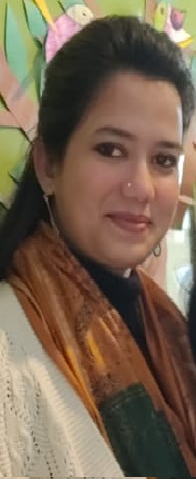 501, Jezuba Tower,                            Phone:8103152700   WhatsApp no. 8463071586Tejpur Gadbadi Pul,                                      Email ID: siddiquisabiha23@gmail.com   Near Hotel VIP Jashn, A.B Road, Indore (MP)                             Purpose:To provide strategic, inspired education to students.To work and learn collaboratively with other professionals in my community.Work Experience:Working in VIBGYOR Group of School.7i World School, GWALIOR(March 2017 to 23rd March 2022)Planning and implementing lessons in accordance with state outcome statements.Daily classroom management, monitoring student behaviour and individual student progress.Addressing parents’ concerns in a positive and effective manner.External Examination Incharge of School (SCIENCE OLYMPIAD FOUNDATION, NELTAS)Liaising with parents about their student's progress and coordinating parent volunteers in student reading programTaking responsibility for the progress of a class of primary-age pupils;Organising the classroom and learning resources and creating displays to encourage a positive learning environment;planning, preparing and presenting lessons that cater for the needs of the whole ability range within their class.maintaining discipline;preparing and marking work to facilitate positive pupil development;meeting requirements for the assessment and recording of pupils' development;Direct Reporting to the Principal.KENDRIYA VIDYALAYA NO.4, GWL(April 2015 to Sept 2015)Daily classroom management, monitoring student behaviour and individual student progress.Coordinating activities and resources within a specific area of the curriculum, and supporting colleagues in the delivery of this specialist area.Working with others to plan and coordinate work;Keeping up to date with changes and developments in the structure of the curriculum;Organising and taking part in school events, outings and activities;Liaising with colleagues and working flexibly.KENDRIYA VIDYALAYA NO.5, GWL(July 2014 to February 2015)Class Teacher of Class III.Actively involved in organizing School Functions and Co-Curricular Activities.Direct reporting to the Principal.KENDRIYA VIDYALAYA Seoni Malwa, Bhopal(April 2013 to Dec 2013)Class Teacher of Class V.Subject teacher of Class II, III, IV.Actively involved in organizing School Functions and Co-Curricular Activities.Direct reporting to the Principal.Taught science of class VI to VIII as tuitions.Professional Qualification:B.Ed from Boston College, Gwalior affiliated to Jiwaji University.Completed Three Month Course of Microsoft – Office (Word, excel & PowerPoint) Qualified CTET exam in 2022.Resonance Eduventures Limited as a faculty of PCCP Biology in classes (6th to 10th) from 1st Sept     2021 to 28th February 2022 Gwalior BranchAcademic Qualification:ACHIEVEMENTSParticipated in BRITISH COUNCIL Activities. (Supporting the Integration of INTERNATIONAL LEARNING in the Curriculum)Successful Participation in “XSEED Method” of learning and a role-model professional educator for the 21st century.Completed the XSEED FIVE STEP TRAINING on 28th March, 2018Participated in an interactive workshop on Classroom Management: Techniques and Methodologies on Aug.26,2017.Got Appreciation Certificates of NSO, IGKO (twice) IEO. Got Certificate of Excellence for outstanding performance, dedication & excellence by Dainik Bhaskar. Stood 3rd position in M.Sc. (Zoo).Stood 2nd position in bio-data competition.Stood 2nd position in cultural Activities.Achieved 2 months certificate of physiotherapy from ROSHNI CENTRE. GwaliorAchieved the competition of SWAMY VIVEKANAND. Personal DetailsDate of Birth 				23 Sept. 1989Marital Status				MarriedHusband’s Name			Mr. Nomaan SiddiquiChildren	One daughter, who is four years old, studying in UKG. Nationality				IndianLanguages known			English, Hindi and Urdu.Date:18.05.2022 										(SABIHA SIDDIQUI)Place: INDORE (M.P.)EXAM PASSEDYEAR%OF MARKSHIGH SCHOOL200484%HR. SECONDARY200674%B.Sc (Bio)200961%M.Sc (Zoo)201178%B.Ed201277%